Publicado en Palma de Mallorca (Baleares)  el 14/01/2022 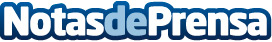 Cárdenas explica la historia de un exonerado con Repara tu Deuda Abogados por la Ley de Segunda Oportunidad El programa ‘Levántate OK’ arranca el año con una nueva entrevista a una de las personas libres de deudas gracias a la Ley de Segunda OportunidadDatos de contacto:David Guerrero655 95 67 35Nota de prensa publicada en: https://www.notasdeprensa.es/cardenas-explica-la-historia-de-un-exonerado Categorias: Nacional Derecho Finanzas Baleares http://www.notasdeprensa.es